Shaded areas are courses that are required for major courses2020-2021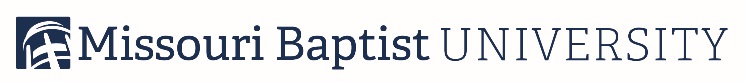 2020-20212020-20212020-2021Student ID:Student ID:Bachelor of Arts in Data Analytics with Mathematics EmphasisBachelor of Arts in Data Analytics with Mathematics EmphasisBachelor of Arts in Data Analytics with Mathematics EmphasisStudent Name:Student Name:Student Name:Date of Initial Enrollment:Enrollment Status:Enrollment Status:Enrollment Status:Enrollment Status:Date of Initial Enrollment:(Freshman, Transfer, Re-admit)(Freshman, Transfer, Re-admit)(Freshman, Transfer, Re-admit)GENERAL EDUCATION REQUIREMENTSGENERAL EDUCATION REQUIREMENTSGENERAL EDUCATION REQUIREMENTSGENERAL EDUCATION REQUIREMENTSGENERAL EDUCATION REQUIREMENTSGENERAL EDUCATION REQUIREMENTSGENERAL EDUCATION REQUIREMENTSGENERAL EDUCATION REQUIREMENTSGENERAL EDUCATION REQUIREMENTSCommunication Skills: 3 courses, as listed below (at least 9 hours)Communication Skills: 3 courses, as listed below (at least 9 hours)Communication Skills: 3 courses, as listed below (at least 9 hours)Communication Skills: 3 courses, as listed below (at least 9 hours)Communication Skills: 3 courses, as listed below (at least 9 hours)Communication Skills: 3 courses, as listed below (at least 9 hours)Communication Skills: 3 courses, as listed below (at least 9 hours)Communication Skills: 3 courses, as listed below (at least 9 hours)Communication Skills: 3 courses, as listed below (at least 9 hours)Course NameCourse NameCourse NameCourse NameCourse NameCompleteCompleteTermMOTR #ENGL 113 - English Composition IENGL 113 - English Composition IENGL 113 - English Composition IENGL 113 - English Composition IENGL 113 - English Composition IMOTR ENGL 100ENGL 123 - English Composition IIENGL 123 - English Composition IIENGL 123 - English Composition IIENGL 123 - English Composition IIENGL 123 - English Composition IIMOTR ENGL 200COMM 103 - Speech Communications *COMM 103 - Speech Communications *COMM 103 - Speech Communications *COMM 103 - Speech Communications *COMM 103 - Speech Communications *MOTR COMM 110COMM 123 – Public Speaking and Diction *COMM 123 – Public Speaking and Diction *COMM 123 – Public Speaking and Diction *COMM 123 – Public Speaking and Diction *COMM 123 – Public Speaking and Diction ** International students whose primary language is not English should take COMM 123 - Public Speaking and Diction instead of COMM 103.* International students whose primary language is not English should take COMM 123 - Public Speaking and Diction instead of COMM 103.* International students whose primary language is not English should take COMM 123 - Public Speaking and Diction instead of COMM 103.* International students whose primary language is not English should take COMM 123 - Public Speaking and Diction instead of COMM 103.* International students whose primary language is not English should take COMM 123 - Public Speaking and Diction instead of COMM 103.* International students whose primary language is not English should take COMM 123 - Public Speaking and Diction instead of COMM 103.* International students whose primary language is not English should take COMM 123 - Public Speaking and Diction instead of COMM 103.* International students whose primary language is not English should take COMM 123 - Public Speaking and Diction instead of COMM 103.* International students whose primary language is not English should take COMM 123 - Public Speaking and Diction instead of COMM 103.Fine Arts and Humanities: At least 3 courses (at least 9 hours) from the courses listed below, including ENGL 203 and at least 1 course from a different discipline. A maximum of 3 hours of Performance courses may be applied to the Fine Arts and Humanities.Fine Arts and Humanities: At least 3 courses (at least 9 hours) from the courses listed below, including ENGL 203 and at least 1 course from a different discipline. A maximum of 3 hours of Performance courses may be applied to the Fine Arts and Humanities.Fine Arts and Humanities: At least 3 courses (at least 9 hours) from the courses listed below, including ENGL 203 and at least 1 course from a different discipline. A maximum of 3 hours of Performance courses may be applied to the Fine Arts and Humanities.Fine Arts and Humanities: At least 3 courses (at least 9 hours) from the courses listed below, including ENGL 203 and at least 1 course from a different discipline. A maximum of 3 hours of Performance courses may be applied to the Fine Arts and Humanities.Fine Arts and Humanities: At least 3 courses (at least 9 hours) from the courses listed below, including ENGL 203 and at least 1 course from a different discipline. A maximum of 3 hours of Performance courses may be applied to the Fine Arts and Humanities.Fine Arts and Humanities: At least 3 courses (at least 9 hours) from the courses listed below, including ENGL 203 and at least 1 course from a different discipline. A maximum of 3 hours of Performance courses may be applied to the Fine Arts and Humanities.Fine Arts and Humanities: At least 3 courses (at least 9 hours) from the courses listed below, including ENGL 203 and at least 1 course from a different discipline. A maximum of 3 hours of Performance courses may be applied to the Fine Arts and Humanities.Fine Arts and Humanities: At least 3 courses (at least 9 hours) from the courses listed below, including ENGL 203 and at least 1 course from a different discipline. A maximum of 3 hours of Performance courses may be applied to the Fine Arts and Humanities.Fine Arts and Humanities: At least 3 courses (at least 9 hours) from the courses listed below, including ENGL 203 and at least 1 course from a different discipline. A maximum of 3 hours of Performance courses may be applied to the Fine Arts and Humanities.Course NameCourse NameCourse NameCourse NameCourse NameCompleteCompleteTermMOTR #ENGL 203 - World Literary Types  (required)ENGL 203 - World Literary Types  (required)ENGL 203 - World Literary Types  (required)ENGL 203 - World Literary Types  (required)ENGL 203 - World Literary Types  (required)MOTR LITR 200ARTS 153 - Art AppreciationARTS 153 - Art AppreciationARTS 153 - Art AppreciationARTS 153 - Art AppreciationARTS 153 - Art AppreciationMOTR ARTS 100COMM 153 - Appreciation of FilmCOMM 153 - Appreciation of FilmCOMM 153 - Appreciation of FilmCOMM 153 - Appreciation of FilmCOMM 153 - Appreciation of FilmMOTR FILM 100COMM 223 - Introduction to Mass MediaCOMM 223 - Introduction to Mass MediaCOMM 223 - Introduction to Mass MediaCOMM 223 - Introduction to Mass MediaCOMM 223 - Introduction to Mass MediaMOTR SBSC 100COMM 233 - Introduction to Cross-Cultural CommunicationCOMM 233 - Introduction to Cross-Cultural CommunicationCOMM 233 - Introduction to Cross-Cultural CommunicationCOMM 233 - Introduction to Cross-Cultural CommunicationCOMM 233 - Introduction to Cross-Cultural CommunicationMOTR SBSC 101MUHL 153 - Appreciation of MusicMUHL 153 - Appreciation of MusicMUHL 153 - Appreciation of MusicMUHL 153 - Appreciation of MusicMUHL 153 - Appreciation of MusicMOTR MUSC 100THEA 103 - Appreciation of TheatreTHEA 103 - Appreciation of TheatreTHEA 103 - Appreciation of TheatreTHEA 103 - Appreciation of TheatreTHEA 103 - Appreciation of TheatreMOTR THEA 100ATHEA 313 - History of Theatre I (for Theatre majors only)THEA 313 - History of Theatre I (for Theatre majors only)THEA 313 - History of Theatre I (for Theatre majors only)THEA 313 - History of Theatre I (for Theatre majors only)THEA 313 - History of Theatre I (for Theatre majors only)MOTR THEA 104THEA 323 - History of Theatre II (for Theatre majors only)THEA 323 - History of Theatre II (for Theatre majors only)THEA 323 - History of Theatre II (for Theatre majors only)THEA 323 - History of Theatre II (for Theatre majors only)THEA 323 - History of Theatre II (for Theatre majors only)MOTR THEA 105THMU 353 – Musical Theatre HistoryTHMU 353 – Musical Theatre HistoryTHMU 353 – Musical Theatre HistoryTHMU 353 – Musical Theatre HistoryTHMU 353 – Musical Theatre HistoryMOTR THEA 100CMUTH 103 – Fundamentals of MusicMUTH 103 – Fundamentals of MusicMUTH 103 – Fundamentals of MusicMUTH 103 – Fundamentals of MusicMUTH 103 – Fundamentals of MusicMOTR MUSC 101MUHL 313 – Music History IMUHL 313 – Music History IMUHL 313 – Music History IMUHL 313 – Music History IMUHL 313 – Music History IMOTR MUSC 103MUHL 323 – Music History IIMUHL 323 – Music History IIMUHL 323 – Music History IIMUHL 323 – Music History IIMUHL 323 – Music History IIMOTR MUSC 104MUHL 332 – Music History IIIMUHL 332 – Music History IIIMUHL 332 – Music History IIIMUHL 332 – Music History IIIMUHL 332 – Music History IIIMOTR MUSC 102MUCL 111/311 – ChoraleMUCL 111/311 – ChoraleMUCL 111/311 – ChoraleMUCL 111/311 – ChoraleMUCL 111/311 – ChoraleMOTR PERF 102CMUIL 131/331 – Large String EnsembleMUIL 131/331 – Large String EnsembleMUIL 131/331 – Large String EnsembleMUIL 131/331 – Large String EnsembleMUIL 131/331 – Large String EnsembleMOTR PERF 102OMUIL 151/351 – MBU Concert BandMUIL 151/351 – MBU Concert BandMUIL 151/351 – MBU Concert BandMUIL 151/351 – MBU Concert BandMUIL 151/351 – MBU Concert BandMOTR PERF 102BCPHI 203 - Introduction to LogicCPHI 203 - Introduction to LogicCPHI 203 - Introduction to LogicCPHI 203 - Introduction to LogicCPHI 203 - Introduction to LogicMOTR PHIL 101CPHI 213 - Introduction to PhilosophyCPHI 213 - Introduction to PhilosophyCPHI 213 - Introduction to PhilosophyCPHI 213 - Introduction to PhilosophyCPHI 213 - Introduction to PhilosophyMOTR PHIL 100CPHI 433/533 - World ReligionsCPHI 433/533 - World ReligionsCPHI 433/533 - World ReligionsCPHI 433/533 - World ReligionsCPHI 433/533 - World ReligionsMOTR RELG 100ENCP 433/533 - C. S. Lewis and J. R. R. TolkienENCP 433/533 - C. S. Lewis and J. R. R. TolkienENCP 433/533 - C. S. Lewis and J. R. R. TolkienENCP 433/533 - C. S. Lewis and J. R. R. TolkienENCP 433/533 - C. S. Lewis and J. R. R. TolkienHONR 123 - Honors Seminar II  (for Honors students only)HONR 123 - Honors Seminar II  (for Honors students only)HONR 123 - Honors Seminar II  (for Honors students only)HONR 123 - Honors Seminar II  (for Honors students only)HONR 123 - Honors Seminar II  (for Honors students only)HUMT 153 - Travel StudiesHUMT 153 - Travel StudiesHUMT 153 - Travel StudiesHUMT 153 - Travel StudiesHUMT 153 - Travel StudiesIDST 313 - History and Philosophy of Science and TechnologyIDST 313 - History and Philosophy of Science and TechnologyIDST 313 - History and Philosophy of Science and TechnologyIDST 313 - History and Philosophy of Science and TechnologyIDST 313 - History and Philosophy of Science and TechnologyNatural Science: 1 course from the biological sciences and 1 course from chemistry or physical science (at least 7-9 hours; at least 1 course must have a lab).Natural Science: 1 course from the biological sciences and 1 course from chemistry or physical science (at least 7-9 hours; at least 1 course must have a lab).Natural Science: 1 course from the biological sciences and 1 course from chemistry or physical science (at least 7-9 hours; at least 1 course must have a lab).Natural Science: 1 course from the biological sciences and 1 course from chemistry or physical science (at least 7-9 hours; at least 1 course must have a lab).Natural Science: 1 course from the biological sciences and 1 course from chemistry or physical science (at least 7-9 hours; at least 1 course must have a lab).Natural Science: 1 course from the biological sciences and 1 course from chemistry or physical science (at least 7-9 hours; at least 1 course must have a lab).Natural Science: 1 course from the biological sciences and 1 course from chemistry or physical science (at least 7-9 hours; at least 1 course must have a lab).Natural Science: 1 course from the biological sciences and 1 course from chemistry or physical science (at least 7-9 hours; at least 1 course must have a lab).Natural Science: 1 course from the biological sciences and 1 course from chemistry or physical science (at least 7-9 hours; at least 1 course must have a lab).Biological SciencesBiological SciencesBiological SciencesBiological SciencesBiological SciencesCourse NameCourse NameCourse NameCourse NameCourse NameCompleteCompleteTermMOTR #BIOL 103 + 101 - Introduction to Biology with LaboratoryBIOL 103 + 101 - Introduction to Biology with LaboratoryBIOL 103 + 101 - Introduction to Biology with LaboratoryBIOL 103 + 101 - Introduction to Biology with LaboratoryBIOL 103 + 101 - Introduction to Biology with LaboratoryMOTR BIOL 100LBIOL 113 + 111 - General Biology I with LaboratoryBIOL 113 + 111 - General Biology I with LaboratoryBIOL 113 + 111 - General Biology I with LaboratoryBIOL 113 + 111 - General Biology I with LaboratoryBIOL 113 + 111 - General Biology I with LaboratoryMOTR BIOL 150LBIOL 133 - Survey of BiologyBIOL 133 - Survey of BiologyBIOL 133 - Survey of BiologyBIOL 133 - Survey of BiologyBIOL 133 - Survey of BiologyMOTR BIOL 100BIOL 203 + 201 - Human Biology with LaboratoryBIOL 203 + 201 - Human Biology with LaboratoryBIOL 203 + 201 - Human Biology with LaboratoryBIOL 203 + 201 - Human Biology with LaboratoryBIOL 203 + 201 - Human Biology with LaboratoryMOTR LIFS 150LBIOL 233 - Plants and PeopleBIOL 233 - Plants and PeopleBIOL 233 - Plants and PeopleBIOL 233 - Plants and PeopleBIOL 233 - Plants and PeopleChemistry or Physical ScienceChemistry or Physical ScienceChemistry or Physical ScienceChemistry or Physical ScienceChemistry or Physical ScienceCourse NameCourse NameCourse NameCourse NameCourse NameCompleteCompleteTermMOTR #CHEM 113 + 111 - Introduction to Chemistry with LaboratoryCHEM 113 + 111 - Introduction to Chemistry with LaboratoryCHEM 113 + 111 - Introduction to Chemistry with LaboratoryCHEM 113 + 111 - Introduction to Chemistry with LaboratoryCHEM 113 + 111 - Introduction to Chemistry with LaboratoryMOTR CHEM 100LCHEM 130 + 133 + 132- General Chemistry I with LaboratoryCHEM 130 + 133 + 132- General Chemistry I with LaboratoryCHEM 130 + 133 + 132- General Chemistry I with LaboratoryCHEM 130 + 133 + 132- General Chemistry I with LaboratoryCHEM 130 + 133 + 132- General Chemistry I with LaboratoryMOTR CHEM 150LPHYS 101 + 103 - Introduction to Physical Science with LaboratoryPHYS 101 + 103 - Introduction to Physical Science with LaboratoryPHYS 101 + 103 - Introduction to Physical Science with LaboratoryPHYS 101 + 103 - Introduction to Physical Science with LaboratoryPHYS 101 + 103 - Introduction to Physical Science with LaboratoryMOTR PHYS 110LPHYS 123 + 122 - Geology and Earth Science with LaboratoryPHYS 123 + 122 - Geology and Earth Science with LaboratoryPHYS 123 + 122 - Geology and Earth Science with LaboratoryPHYS 123 + 122 - Geology and Earth Science with LaboratoryPHYS 123 + 122 - Geology and Earth Science with LaboratoryMOTR GEOL 100LPHYS 133 + 131 - College Physics I with LaboratoryPHYS 133 + 131 - College Physics I with LaboratoryPHYS 133 + 131 - College Physics I with LaboratoryPHYS 133 + 131 - College Physics I with LaboratoryPHYS 133 + 131 - College Physics I with LaboratoryMOTR PHYS 150LPHYS 153 - Survey of Physical SciencePHYS 153 - Survey of Physical SciencePHYS 153 - Survey of Physical SciencePHYS 153 - Survey of Physical SciencePHYS 153 - Survey of Physical ScienceMOTR PHYS 110PHYS 213 + 211 - General Physics I with LaboratoryPHYS 213 + 211 - General Physics I with LaboratoryPHYS 213 + 211 - General Physics I with LaboratoryPHYS 213 + 211 - General Physics I with LaboratoryPHYS 213 + 211 - General Physics I with LaboratoryMOTR PHYS 200LMathematics: One course from the following (at least 3 hours)Mathematics: One course from the following (at least 3 hours)Mathematics: One course from the following (at least 3 hours)Mathematics: One course from the following (at least 3 hours)Mathematics: One course from the following (at least 3 hours)Course NameCourse NameCompleteTermMOTR #MATH 123 - Contemporary College MathematicsMATH 123 - Contemporary College MathematicsMOTR MATH 120MATH 133 - College AlgebraMATH 133 - College AlgebraMOTR MATH 130MATH 155 - PrecalculusMATH 155 - PrecalculusMOTR MATH 150Social and Behavioral Sciences: 3 courses from at least two of the following disciplines as listed below, including U.S. & MO Constitution course: (at least 9 hours)Social and Behavioral Sciences: 3 courses from at least two of the following disciplines as listed below, including U.S. & MO Constitution course: (at least 9 hours)Social and Behavioral Sciences: 3 courses from at least two of the following disciplines as listed below, including U.S. & MO Constitution course: (at least 9 hours)Social and Behavioral Sciences: 3 courses from at least two of the following disciplines as listed below, including U.S. & MO Constitution course: (at least 9 hours)Social and Behavioral Sciences: 3 courses from at least two of the following disciplines as listed below, including U.S. & MO Constitution course: (at least 9 hours)Course NameCourse NameCompleteTermMOTR #POLS 103 - U.S. and Missouri Government and Constitution (required)POLS 103 - U.S. and Missouri Government and Constitution (required)MOTR POSC 101ECON 103 - Survey of Economics for Non-Business MajorsECON 103 - Survey of Economics for Non-Business MajorsMOTR ECON 100ECON 113 - MacroeconomicsECON 113 - MacroeconomicsMOTR ECON 101ECON 123 - MicroeconomicsECON 123 - MicroeconomicsMOTR ECON 102EDGE 203 - Introduction to World GeographyEDGE 203 - Introduction to World GeographyMOTR GEOG 101HIWO 113 - World History IHIWO 113 - World History IMOTR HIST 201HIWO 123 - World History IIHIWO 123 - World History IIMOTR HIST 202HIUS 213 - United States History IHIUS 213 - United States History IMOTR HIST 101HIUS 223 - United States History IIHIUS 223 - United States History IIMOTR HIST 102HONR 123 - Honors Seminar II  (for Honors students only)HONR 123 - Honors Seminar II  (for Honors students only)POLS 123 - State And Local GovernmentPOLS 123 - State And Local GovernmentPSYC 133 - General PsychologyPSYC 133 - General PsychologyMOTR PSYC 100PSYC 313 - Human Growth and DevelopmentPSYC 313 - Human Growth and DevelopmentMOTR PSYC 200SOCO 113 - Introduction to SociologySOCO 113 - Introduction to SociologyMOTR SOCI 101SOCO 323 - Marriage and the FamilySOCO 323 - Marriage and the FamilySOCO 353 - Cultural AnthropologySOCO 353 - Cultural AnthropologyMOTR ANTH 201SOCO 413 - Race and Ethnic RelationsSOCO 413 - Race and Ethnic RelationsMOTR SOCI 202SOHI 213 - Worldview and Social IssuesSOHI 213 - Worldview and Social IssuesMOTR SOCI 201Associate of Arts Degree: Received from: Received from: Received from: Date: (Degree must meet MO_CBHE requirements for general education as established 10/87)(Degree must meet MO_CBHE requirements for general education as established 10/87)(Degree must meet MO_CBHE requirements for general education as established 10/87)(Degree must meet MO_CBHE requirements for general education as established 10/87)(Degree must meet MO_CBHE requirements for general education as established 10/87)DEGREE REQUIREMENTSDEGREE REQUIREMENTSDEGREE REQUIREMENTSDEGREE REQUIREMENTSDEGREE REQUIREMENTSHumanities: 2 courses, as listed below (6 hours)Humanities: 2 courses, as listed below (6 hours)Humanities: 2 courses, as listed below (6 hours)Humanities: 2 courses, as listed below (6 hours)Humanities: 2 courses, as listed below (6 hours)Course NameCourse NameCompleteTermGradeCBIB 113 - Old Testament History   OR   CBIB 213 - Old Testament TheologyCBIB 113 - Old Testament History   OR   CBIB 213 - Old Testament TheologyCBIB 123 - New Testament History  OR    CBIB 223 - New Testament TheologyCBIB 123 - New Testament History  OR    CBIB 223 - New Testament TheologyForeign Language: 2 courses in the same foreign language (6-8 hours)Foreign Language: 2 courses in the same foreign language (6-8 hours)Foreign Language: 2 courses in the same foreign language (6-8 hours)Foreign Language: 2 courses in the same foreign language (6-8 hours)Foreign Language: 2 courses in the same foreign language (6-8 hours)Course NameCourse NameCompleteTermGradeHealth and Sport Sciences: 3 hoursHealth and Sport Sciences: 3 hoursHealth and Sport Sciences: 3 hoursHealth and Sport Sciences: 3 hoursHealth and Sport Sciences: 3 hoursCourse NameCourse NameCompleteTermGradeKHSC 333 - Health and WellnessKHSC 333 - Health and WellnessTechnology and Information Literacy: One course from the following (at least 3 hours)Technology and Information Literacy: One course from the following (at least 3 hours)Technology and Information Literacy: One course from the following (at least 3 hours)Technology and Information Literacy: One course from the following (at least 3 hours)Technology and Information Literacy: One course from the following (at least 3 hours)Course NameCourse NameCompleteTermGradeBCIS 103 - Survey of ComputingBCIS 103 - Survey of ComputingBCIS 203 – Microsoft Office Suite (Required for School of Business Majors)BCIS 203 – Microsoft Office Suite (Required for School of Business Majors)EDUC 373 - Technology and Instructional MediaEDUC 373 - Technology and Instructional MediaInterdisciplinary Studies: 2 courses (3-4 hours)Interdisciplinary Studies: 2 courses (3-4 hours)Interdisciplinary Studies: 2 courses (3-4 hours)Interdisciplinary Studies: 2 courses (3-4 hours)Interdisciplinary Studies: 2 courses (3-4 hours)Course NameCourse NameCompleteTermGradeIDST 101 - Collegiate Seminar*   OR   HONR 111 - Honors Seminar I**IDST 101 - Collegiate Seminar*   OR   HONR 111 - Honors Seminar I**ORORIDST 200 - Transfer Student Orientation (Transfer Students Only)IDST 200 - Transfer Student Orientation (Transfer Students Only)ANDANDIDST 403 - World Citizen   OR   HONR 413 - Honors Senior Seminar**IDST 403 - World Citizen   OR   HONR 413 - Honors Senior Seminar*** Required for students entering MBU as freshman* Required for students entering MBU as freshman** For Honors Students Only** For Honors Students OnlyDATA ANALYTICS with Mathematics EmphasisDATA ANALYTICS with Mathematics EmphasisDATA ANALYTICS with Mathematics EmphasisDATA ANALYTICS with Mathematics EmphasisDATA ANALYTICS with Mathematics EmphasisDATA ANALYTICS with Mathematics EmphasisMajor Requirements:Mathematics Required Courses: (18 hours)Major Requirements:Mathematics Required Courses: (18 hours)Major Requirements:Mathematics Required Courses: (18 hours)Major Requirements:Mathematics Required Courses: (18 hours)Major Requirements:Mathematics Required Courses: (18 hours)Major Requirements:Mathematics Required Courses: (18 hours)Course NameCourse NameCourse NameCompleteTermGradeMATH 164 – Calculus IMATH 164 – Calculus IMATH 164 – Calculus IMATH 213 – Discrete MathematicsMATH 213 – Discrete MathematicsMATH 213 – Discrete MathematicsMATH 254 – Calculus IIMATH 254 – Calculus IIMATH 254 – Calculus IIMATH 264 – Calculus IIIMATH 264 – Calculus IIIMATH 264 – Calculus IIIMATH 363 – Differential EquationsMATH 363 – Differential EquationsMATH 363 – Differential EquationsRequired Data Analytics Courses: (48 hours)Required Data Analytics Courses: (48 hours)Required Data Analytics Courses: (48 hours)Required Data Analytics Courses: (48 hours)Required Data Analytics Courses: (48 hours)Required Data Analytics Courses: (48 hours)Course NameCourse NameCourse NameCompleteTermGradeMATH 243 - Probability and StatisticsMATH 243 - Probability and StatisticsMOTR MATH 110MATH 343 – Statistical MethodsMATH 343 – Statistical MethodsMATH 343 – Statistical MethodsBUDA 103 – Coding I (HTML and CSS)BUDA 103 – Coding I (HTML and CSS)BUDA 103 – Coding I (HTML and CSS)BUDA 153 – Introduction to Data ScienceBUDA 153 – Introduction to Data ScienceBUDA 153 – Introduction to Data ScienceBUDA 203 – Coding II (JavaScript)BUDA 203 – Coding II (JavaScript)BUDA 203 – Coding II (JavaScript)BUDA 303 – Data Modeling, Databases, and QueryingBUDA 303 – Data Modeling, Databases, and QueryingBUDA 303 – Data Modeling, Databases, and QueryingBUDA 353 – Data Analytics and VisualizationBUDA 353 – Data Analytics and VisualizationBUDA 353 – Data Analytics and VisualizationBUDA 363 – Data Mining with ApplicationsBUDA 363 – Data Mining with ApplicationsBUDA 363 – Data Mining with ApplicationsBUDA 423 – BiostatisticsBUDA 423 – BiostatisticsBUDA 423 – BiostatisticsBUDA 453 – Data Science CapstoneBUDA 453 – Data Science CapstoneBUDA 453 – Data Science CapstoneBUID 471-476 – Business Internship in Data AnalyticsBUID 471-476 – Business Internship in Data AnalyticsBUID 471-476 – Business Internship in Data AnalyticsBCIS 303 – Information Technology Theory and Practice BCIS 303 – Information Technology Theory and Practice BCIS 303 – Information Technology Theory and Practice ITBU 333 – Systems Analysis and DesignITBU 333 – Systems Analysis and DesignITBU 333 – Systems Analysis and DesignITBU 353 – Data and Information ManagementITBU 353 – Data and Information ManagementITBU 353 – Data and Information ManagementITBU 383 – Application SecurityITBU 383 – Application SecurityITBU 383 – Application SecurityITBU 423 – Database Application DevelopmentITBU 423 – Database Application DevelopmentITBU 423 – Database Application Development*General Education Requirement*General Education Requirement*General Education Requirement*General Education Requirement*General Education Requirement*General Education RequirementStudents should pay careful attention to courses which are only offered once a year, or every other year (see course descriptions), so that a graduation may occur in a timely manner.Students should pay careful attention to courses which are only offered once a year, or every other year (see course descriptions), so that a graduation may occur in a timely manner.Students should pay careful attention to courses which are only offered once a year, or every other year (see course descriptions), so that a graduation may occur in a timely manner.Students should pay careful attention to courses which are only offered once a year, or every other year (see course descriptions), so that a graduation may occur in a timely manner.Students should pay careful attention to courses which are only offered once a year, or every other year (see course descriptions), so that a graduation may occur in a timely manner.Students should pay careful attention to courses which are only offered once a year, or every other year (see course descriptions), so that a graduation may occur in a timely manner.Students are encouraged to declare a second major before completing 60 hours. Students are encouraged to declare a second major before completing 60 hours. Students are encouraged to declare a second major before completing 60 hours. Students are encouraged to declare a second major before completing 60 hours. Students are encouraged to declare a second major before completing 60 hours. Students are encouraged to declare a second major before completing 60 hours. An additional XX elective hours may be needed to complete the 120 hour requirement.An additional XX elective hours may be needed to complete the 120 hour requirement.An additional XX elective hours may be needed to complete the 120 hour requirement.An additional XX elective hours may be needed to complete the 120 hour requirement.An additional XX elective hours may be needed to complete the 120 hour requirement.An additional XX elective hours may be needed to complete the 120 hour requirement.At least six hours of major and three hours of minor must be earned at Missouri Baptist UniversityAt least six hours of major and three hours of minor must be earned at Missouri Baptist UniversityAt least six hours of major and three hours of minor must be earned at Missouri Baptist UniversityAt least six hours of major and three hours of minor must be earned at Missouri Baptist UniversityAt least six hours of major and three hours of minor must be earned at Missouri Baptist UniversityAt least six hours of major and three hours of minor must be earned at Missouri Baptist UniversityA grade of D is not acceptable in courses taken to fulfill the requirements for a major or minor A grade of D is not acceptable in courses taken to fulfill the requirements for a major or minor A grade of D is not acceptable in courses taken to fulfill the requirements for a major or minor A grade of D is not acceptable in courses taken to fulfill the requirements for a major or minor A grade of D is not acceptable in courses taken to fulfill the requirements for a major or minor A grade of D is not acceptable in courses taken to fulfill the requirements for a major or minor If a substitution has been made, attach a copy of the signed approval and indicate the course number and title following the catalog requirement. Please include the date of the substitution. If a substitution has been made, attach a copy of the signed approval and indicate the course number and title following the catalog requirement. Please include the date of the substitution. If a substitution has been made, attach a copy of the signed approval and indicate the course number and title following the catalog requirement. Please include the date of the substitution. If a substitution has been made, attach a copy of the signed approval and indicate the course number and title following the catalog requirement. Please include the date of the substitution. If a substitution has been made, attach a copy of the signed approval and indicate the course number and title following the catalog requirement. Please include the date of the substitution. If a substitution has been made, attach a copy of the signed approval and indicate the course number and title following the catalog requirement. Please include the date of the substitution. At least 24 of the last 32 hours taken at Missouri Baptist UniversityAt least 24 of the last 32 hours taken at Missouri Baptist UniversityAt least 24 of the last 32 hours taken at Missouri Baptist UniversityAt least 24 of the last 32 hours taken at Missouri Baptist UniversityAt least 24 of the last 32 hours taken at Missouri Baptist UniversityCumulative GPA of at least 2.50 on a 4.00 scale (those seeking certification must achieve a GPA of 2.75)Cumulative GPA of at least 2.50 on a 4.00 scale (those seeking certification must achieve a GPA of 2.75)Cumulative GPA of at least 2.50 on a 4.00 scale (those seeking certification must achieve a GPA of 2.75)Cumulative GPA of at least 2.50 on a 4.00 scale (those seeking certification must achieve a GPA of 2.75)Cumulative GPA of at least 2.50 on a 4.00 scale (those seeking certification must achieve a GPA of 2.75)At least 42 hours of Upper Division (54 for a dual degree)At least 42 hours of Upper Division (54 for a dual degree)At least 42 hours of Upper Division (54 for a dual degree)At least 42 hours of Upper Division (54 for a dual degree)At least 42 hours of Upper Division (54 for a dual degree)At least 120 total credit hours (144 for a dual degree)At least 120 total credit hours (144 for a dual degree)At least 120 total credit hours (144 for a dual degree)At least 120 total credit hours (144 for a dual degree)At least 120 total credit hours (144 for a dual degree)Student's Signature______________________________________________________Student's Signature______________________________________________________Student's Signature______________________________________________________Date __________________Date __________________Advisor's Signature ______________________________________________________Advisor's Signature ______________________________________________________Advisor's Signature ______________________________________________________Date __________________Date __________________Director of Records' Signature _____________________________________________Director of Records' Signature _____________________________________________Director of Records' Signature _____________________________________________Date __________________Date __________________